Civitas Academy Events: Spring 2019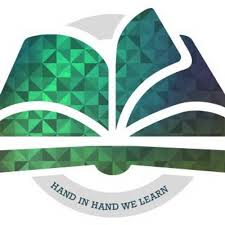 Date and TimeEventMonday 7th JanuaryINSET DayTuesday 8th JanuaryINSET DayThursday 10th January (3:30pm- 4pm)Term Overview MeetingTuesday 15th January (9:10am)CAFFS MeetingWednesday 16th JanuarySportshall Athletics Competition for selected children in Y3Thursday 17th January (9-9:30am)Question and Answer Session with Head of SchoolTuesday 22nd JanuaryY1 Planetarium at Civitas Thursday 31st JanuaryOlympic Athlete VisitFriday 1st FebruaryNSPCC Number Day (parents welcome to spend upto 9:25am in classes to join in with maths activities. Children can come in wearing clothes with numbers on for £1 donation to NSPCC)Wednesday 13th FebruaryY2 Mosque VisitThursday 14th FebruaryY3 Animal ManThursday 14th February (3:30pm-4pm)Project CelebrationsMonday 18th February to Friday 22nd FebruaryHalf TermTuesday 26th FebruaryUkulele music lessons begin in Y3 (lasts for 16 weeks)Thursday 7th MarchWorld Book Day (parents welcome to spend upto 9:25am in classes to join in with reading activities. Children can come in dressed as a book character)Wednesday 13th March (3:30-6pm)Parents’ EveningThursday 14th March (9-9:30am)Question and Answer Session with Head of SchoolThursday 14th March (3:30-6pm)Parents’ EveningFriday 15th MarchComic ReliefFriday 29th MarchCAFFS DiscoWednesday 3rd AprilYear 3 Easter AssemblyWednesday 3rd AprilY2 Legoland TripThursday 4th April (3:30pm-4pm)Project CelebrationsFriday 5th AprilEnd of Term- Children finish at 3:15pm